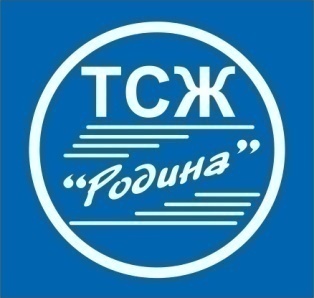 Комиссия в составе:Председателя правления ТСЖ            Ушатовой О.И.Управляющего                                      Филатовой Н.В.Слесаря-сантехника                              Четверова А.С.Электрика                                              Москалева А.Т.произвела осмотр общего имущества многоквартирного дома и установила:1. Общие сведения по многоквартирному домуГод постройки ___________________________________________________  1975Материал стен ___________________________________________________  панельныеТип перекрытий__________________________________________________  железобетонныеКоличество подъездов _____________________________________________  6Количество лифтов (замена 2010г)___________________________________   6Число этажей ____________________________________________________    9Общая площадь дома______________________________________________   15 184,8 кв. м Общая площадь квартир  (помещений)_______________________________   10976,2  кв. мЖилая площадь дома ______________________________________________   7334 кв. мПлощадь нежилых помещений ______________________________________   3642,2 кв. мПлощадь придомовой территории ___________________________________    4127,74  кв. мПлощадь отмостки ________________________________________________    426,6  кв. мПлощадь кровли (рулонная совмещенная) (капремонт 2006г)_____________   1771,26  кв. м Площадь чердака _________________________________________________   1445,5 кв. мПлощадь подвала _________________________________________________   1361,3 кв. мПлощадь помещений общего пользования (лест/клетка) (ремонт 2011г.)___   1583,6  кв. мКоличество мусоропроводов (ремонт мусороприемных камер 2013г.)_____     62. Результаты строительно-технической экспертизы__________________________не проводилась____________________________________________      (вид экспертизы, элементы конструкций и инженерного оборудования,  выводы и рекомендации по экспертному заключению)                          3. Результаты осмотра  МКД4. Выводы и рекомендации комиссии.Включить в текущий ремонт 2016 г. следующие виды работ:ремонт пола и стен первых этажей до почтовых ящиков на лестничных клетках;заменить почтовые ящики в подъездах № 1, 2, 3, 4, 6; в 5-ом подъезде заменить блок ящиков из 6 штук;ремонт электропроводки от электрощитовых до этажных щитков 1-го этажа;заменить светильники, перенести светильники, перенести выключатели на первых этажах подъездов с 1 по 6;ремонт межпанельных швов по заявлениям и жалобам жильцов;ремонт балконных плит;ремонт вентиляции по заявлениям жильцов;ремонт крылец и ступеней подъездов № 2, 3, 4, 5;теплоизоляция трубопроводов ГВ, ХВ и отопления в подвальных помещенияхвыполнить ограждение газона у 1-го подъездаВключить за счет содержания жилья на 2016 г. следующие виды работ:отсыпка подвальных помещений;побелка стен и потолков подвальных помещений;ремонт ветровых плит подъездов № 2, 3, 4, 5;ремонт мусорных баков в количестве 5 штук;водоотведение ливневой канализации (завершение работ);установка урн возле каждой лавочки;установить вазон у 6-го подъезда;на детской площадке дополнительно установить тренажер-шагомер, специальный коврик на спуске с горки;произвести обрезку вяза между автостоянкой и детской площадкой, спилить 2 рябины на газоне между 1 и 2 подъездами (ближе 5 м от фасада здания);посадить благородные деревья и кустарники;завезти песок на детскую площадку;завезти чернозем    Председатель комиссии:    Председатель правления ТСЖ                                                О.И.Ушатова    Члены комиссии:    Управляющий                                                                            Н.В.Филатова    Слесарь-сантехник                                                                    А.С.Четверов    Электрик                                                                                     А.Т.Москалев№ п/пНаименование конструкций  оборудования и элементов благоустройстваОценка состояния, описание дефекта и причины его возникновения (с указанием примерного объема работ и места дефекта)Решение о принятии мер (капитальный или текущий ремонт, кем выполняется, в счет каких средств и т.д.)1КРОВЛЯУдовлетворительное состояние.На  водоотводящих ж/б лотках наблюдается незначительное нарушение поверхностного слоя.Для исключения конденсата со стороны чердачного помещения выполнить ремонт лотков  своими силами в счет содержания жилья2ЧЕРДАЧНОЕ ПОМЕЩЕНИЕ.Установлены противопожарные чердачные люки в подъездах № 1,2,5,6 в 2015 г. Во время дождей наблюдается промокание чердачного помещения под люками.  Наблюдается нарушение целостности монтажных отверстийтруб ливневой канализацииПодрядчику требуется устранить утечку, выполнить герметизацию чердачных люков.Выполнить заделку монтажных отверстий3ТЕХНИЧЕСКИЙ ЭТАЖ (ПРЕДЛИФТОВЫЕ)Удовлетворительное состояние.Имеется нарушение штукатурного и окрасочного слоя стены  площадью около  8 кв.мОсвещение имеется. Энергосберегающие лампы.Выполнить ремонт стены 4ЛЕСТНИЧНЫЕ КЛЕТКИИмеется нарушение штукатурного и окрасочного слоя стен, особенно на первых этажах; разрушены углы на входе в подъезды, в местах прохождения канализационных стояков имеются нарушения штукатурного и окрасочного слоя.Почтовые ящики в подъездах № 1,2,3,4,6 требуется заменить. В 5-ом подъезде требуется замена блока, состоящего  из  6 поч товых ящиков  На полах и ступенях лестничных клеток наблюдаются сколы и выбоиныМеталлические ограждения лестничных маршей в удовлетворительном состоянииОсвещение имеется. Энергосберегающие лампы.В 4 подъезде самовольно организована кладовая жильцами кВ. № 141, выдать предписание на демонтаж кладовой собственными силами . Выполнить   текущим ремонтом  2016 года ремонт первых этажей в подъездах  до почтовых ящиков  силами подрядной организации, заменить почтовые ящикиВыполнить  текущим ремонтом 2016 г. укладку  полов и ступеней от тамбурной двери до покрытия между 1 и 2 этажом.Выполнить за счет средств жильцов кВ .№ 1415ТАМБУРЫВ удовлетворительном состоянии 6ЛИФТЫУдовлетворительное состояние.Проведена оценка соответствия лифтов в форме периодического технического освидетельствованияФевраль 2016 г. ООО «Сибэк»7 ПОДВАЛЬНЫЕ ПОМЕЩЕНИЯНаблюдаются сильные провалы грунта  по всему подвальному помещению дома (не выполнена обратная отсыпка при постройке дома) .  Выполнена частичная отсыпка в 2015 г. Требуется дальнейшая  отсыпка подвалов.Для перехода через коммуникации нужно установить мостки.Имеется освещение. Требуется известковая окраска стен и потолков подвального помещения. Элеваторные узлы  в подвалах частично пробелены в  июле 2015 г.Включить в текущий ремонт 2016 г. отсыпку проходов в подвальном помещенииВыполнить известковую покраску стен и потолков в подвальных помещениях8СИСТЕМА ВЕНТИЛЯЦИИИмеются жалобы жильцов на неработающую вентиляциюВключить на 2017 г. в счет текущего ремонта по заявлениям жильцов.9ФАСАДУдовлетворительное состояние.В целях энергосбережения проведена тепловизорная съемка ограждающих конструкций (стены, окна, двери)Феврвль 2016 г.ООО»РосЭкоАудит»10МЕЖПАНЕЛЬНЫЕ ШВЫПри визуальном осмотре межпанельных швовВыявлены  нарушения  целостности швов,  трещины.  Имеются заявления жильцов на промерзания межпанельных швов, также включить в ремонт межпанельные швы  предмашинного отделения со стороны 4-го подъезда.Включить в текущий ремонт 2016 г.10.1БАЛКОНЫНаблюдается нарушение  целостности краев Железобетонных балконных плит, местами до арматуры кВ .№ 8,12,16,49,176Включить в текущий  ремонт 2017 г. около 15  кв.м10.2ЦОКОЛЬУдовлетворительное состояние. Имеется незначительное отслоение мозаичной плитки покрытия цокольной плитыВыполнить заделку по всему периметру цоколя своими силами в летний период10.3ОКНАУдовлетворительное состояние. На лестничных клетках установлены пластиковые стеклопакеты; на подвальных окнах установлены металлические сетки от грызунов и животных с металлическими дверцами.11ОТМОСТКАУдовлетворительное состояние.Наблюдаются незначительные размывы бетона  в местах стекания воды из ливневок. Выполнить в 2016 г своими силами12КРЫЛЬЦАВЕТРОВЫЕ ПЛИТЫИмеются нарушения целостности ж/б  плит; штукатурного и окрасочного слоя ветровых плит подъездов №  2, 3, 4 , 5.Наблюдаются сколы и выбоины на крыльцах и ступенях. Ступени имеют неправильный наклон,  сквозные отверстия , требуется усиление и бетонирование ступеней подъездов № 2, 3, 4, 5.Нарушение примыкания крылец  к фундаменту.В 4 подъезде   разрушен цоколь крыльца, размыто основание. Включить ремонт ветровых плит 2, 3, 4, 5 подъездов на 2016 г. за счет содержания жилья.Включить в текущий ремонт 2016 г.  крыльца подъездов №  2, 3, 4 ,5 и  восстановление цокольной части крыльца 4-го подъезда.13МУСОРОПРОВОДУдовлетворительное состояние. Двери  входные  металлические, имеются запорные устройства, освещение.Выполнено  восстановление отопления, воды и канализационного слива  во всех  мусорокамерах. Клапаны мусоропроводов имеют уплотнители.Мусорные баки проржавели, имеется нарушение сварных швов Требуется ремонт или замена мусорных баков в количестве 5 шт., запланировать на 2016г.14ЭЛЕКТРООБОРУДОВАНИЕУдовлетворительное состояние14.1 (ОПУ) ОБЩЕДОМОВЫЕ ПРИБОРЫ УЧЕТА Э/ЭУстановлены в феврале 2015 г.14.2ОСВЕЩЕНИЕ ПОДВАЛАУдовлетворительное.14.3ЩИТОВЫЕ (ВРУ)Удовлетворительное14.4ЭЛЕКТРОПРОВОДКА В ПОДЪЕЗДАХТребуется замена электропроводки от щитовых  в подвальных  помещениях  до  этажных  щитков 1-го этажа. Выполнить замену светильников,  перенос  светильников, перенос выключателей на первых этажах подъездов с 1 по 6 в связи с ремонтом лестничных клеток.Запланировать на 2016г. силами подрядной организации15СИСТЕМА ОТОПЛЕНИЯВ удовлетворительном состоянииИмеется система циркуляции.В элеваторе 4-го подъезда выполнено соединение дренажного выпуска с канализацией. На всех стояках отопления имеется запорная арматура и сбросники. Требуется утепление трубопроводов отопления .Включить работы по утеплению трубопроводов отопления   на 2016 г. за счет текущего ремонта15.1(ОПУ) ОБЩЕДОМОВЫЕ ПРИБОРЫ УЧЕТА ТЕПЛОЭНЕРГИИ ОПУ  установлены.  15.2КСММУНИКАЦИИВ удовлетворительном состоянии. Имеется частичное отсутствие теплоизоляции на магистральных трубопроводах  отопления, в месте установки хомутов на теплотрассе наблюдаются капельные течи. Требуется замена задвижек на вводах  в количестве 4 шт., частичная замена магистрального трубопровода (устранить хомуты и утечки) и выполнить утепление магистральных трубопроводовОтправить телефонограмму в теплосети и договориться о ремонте и утеплении магистральной теплотрассы на 2016 г.16СИСТЕМА ГВСУдовлетворительное  состояние. 16.1(ОПУ) ОБЩЕДОМОВЫЕ ПРИБОРЫ УЧЕТА РАСХОДА ГВСУстановлены   ОПУ.   16.2КОММУНИКАЦИИ ИУдовлетворительное состояние.Имеется частичное отсутствие теплоизоляции на трубопроводах  ГВВключить работы по утеплению трубопроводов ГВС  на 2016 г. за счет текущего ремонта17СИСТЕМА ХВСУдовлетворительное состояние17.1(ОПУ) ОБЩЕДОМОВЫЕ ПРИБОРЫ УЧЕТА РАСХОДА ХВСУстановлены   ОПУ. 17.2КОММУНИКАЦИИУдовлетворительное состояние. Имеется частичное отсутствие теплоизоляцииВключить в текущий ремонт 2016 г.восстановление теплоизоляции на ХВС18СИСТЕМА КАНАЛИЗАЦИИУдовлетворительное состояние. 18.1ЛИВНЕВАЯ КАНАЛИЗАЦИЯВнутридомовая  ливневая канализация в удовлетворительном состоянии.Наружная водоотводящая система требует организацию дополнительных  работ по удлинению и выводу ливневых труб для исключения подтоплений жилого домаЧастично выполнены водоотводы ливневок в 2015 г.Запланировать на июль 2016 г. закончить работы по водоотведению за счет  средств содержания жилья.19НАРУЖНЫЕ СЕТИ И КОЛОДЦЫУдовлетворительное состояние.  На контейнерной площадке за мусорными баками на колодце связи сдвигается крышка при вывозе мусора.Закрепить крышку колодца и устранить попадание в него мусора в теплый период 2016 г. своими силами19.1КАНАЛИЗАЦИОННЫЕ КОЛОДЦЫ (ГОРКАНАЛИЗАЦИЯ)Удовлетворительное состояние.19.2ЛИВНЕВЫЕ КОЛОДЦЫ (ГОРМОСТ)Засор оголовка в пойме реки Ельцовки. Разрушен колодец с юго-восточной стороныПередана телефонограмма  в «Гормост» для ремонта20БЛАГОУСТРОЙСТВОТребуется дополнительно  установить возле каждой лавочки урны.Установить вазон у 6-го подъезда.На детской площадке дополнительно установить тренажер-шагомер, специальный коврик под детскую горку для безопасности детей.Выполнить обрезку  вяза,  стоящего между детской площадкой и автостоянкой напротив 6-го подъезда; спилить 2 рябины на газоне между 1 и 2 подъездами (ближе 5 м от фасада)Выполнить  посадку благородных кустарников  и деревьев на придомовой территории, посадку цветов на клумбы и организовать уход за посадками.Завезти песок в песочницы. Завезти чернозем для газонов.Выполнить ограждение газона  с торца 1-го подъезда.Включить перечисленные виды работ на 2016 г. в счет содержания жильяВключить установку ограждения газона с торца 1-го подъезда в текущий ремонт 2016 г.21